Картка обліку дитини,занесеної до міського  Банку даних обдарованих дітей «Надія Донеччини» та педагога, 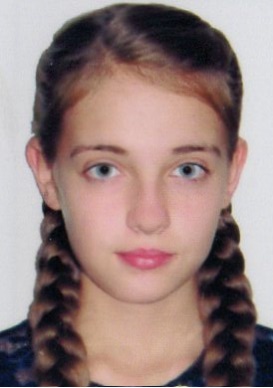 який з нею працює1. Прізвище, ім'я, по батькові дитини  Булавіна Катерина Олександрівна2. Повна дата народження  26 вересня 2003 року3. Повна назва навчального закладу, де навчається  Загальноосвітня школа І-ІІІ ступенів № 2 Покровської міської радиДонецької області4. Клас навчання 10-А5. Профіль навчання (для старшої школи) історико-філологічний6. Повна домашня адреса Донецька область, м. Покровськ, м-н «Південний», б.6, кв. 527. Телефон (дитини, батьків) 096-837-42-46, 050-651-11-808. Відомості про батьків Батько Булавін Олександр Олександрович, не працюєМати Булавіна Лілія Леонідівна, приватний підприємець9. Вид обдарованості (інтелектуальна, практично-перетворювальна, художньо-естетична, комунікативно - організаторська, психомоторна) (підкреслити)10. Хобі та захоплення дитини Читання книг, вивчення мови, сучасна музика11. Досягнення дитини за 2 навчальні роки (обласний, всеукраїнський рівень, міжнародний):12. Відомості про педагога-наставника дитини (для кожного змагання): 	- ПІБ 				Гончарова Галина Борисівна	- Місце роботи 		загальноосвітня школа І-ІІІ ступенів № 2 Покровської міської ради Донецької ради	- Посада 			заступник директора з НВР, учитель української мови і літератури 	- Педагогічний стаж		23 роки	- Категорія, звання 		спеціаліст вищої кваліфікаційної категоріїДиректор навчального закладу		__________			Н.Д. Ібрагімова						              (підпис)			(Прізвище, ініціали)Дата заповнення 17 травня 2019 року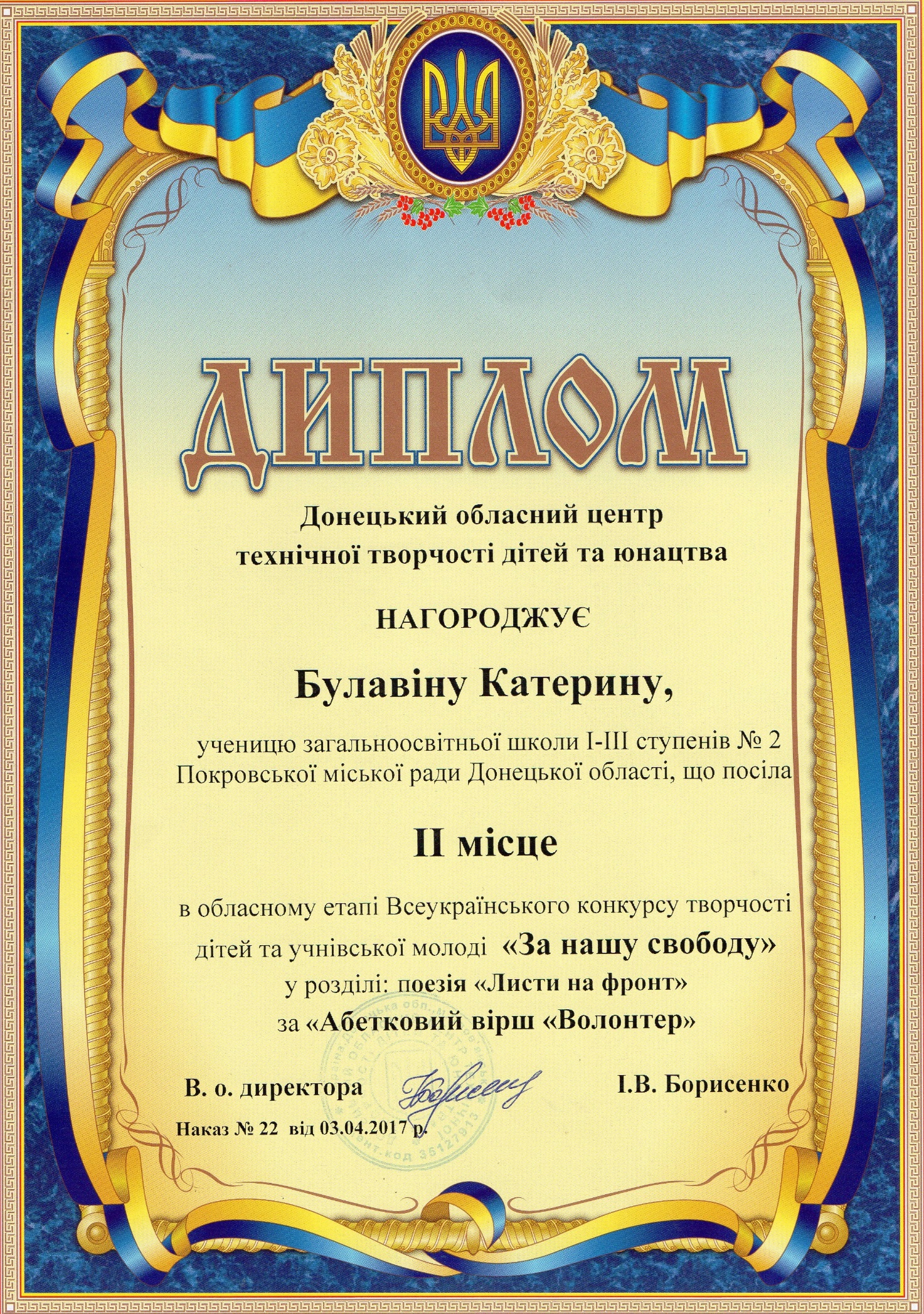 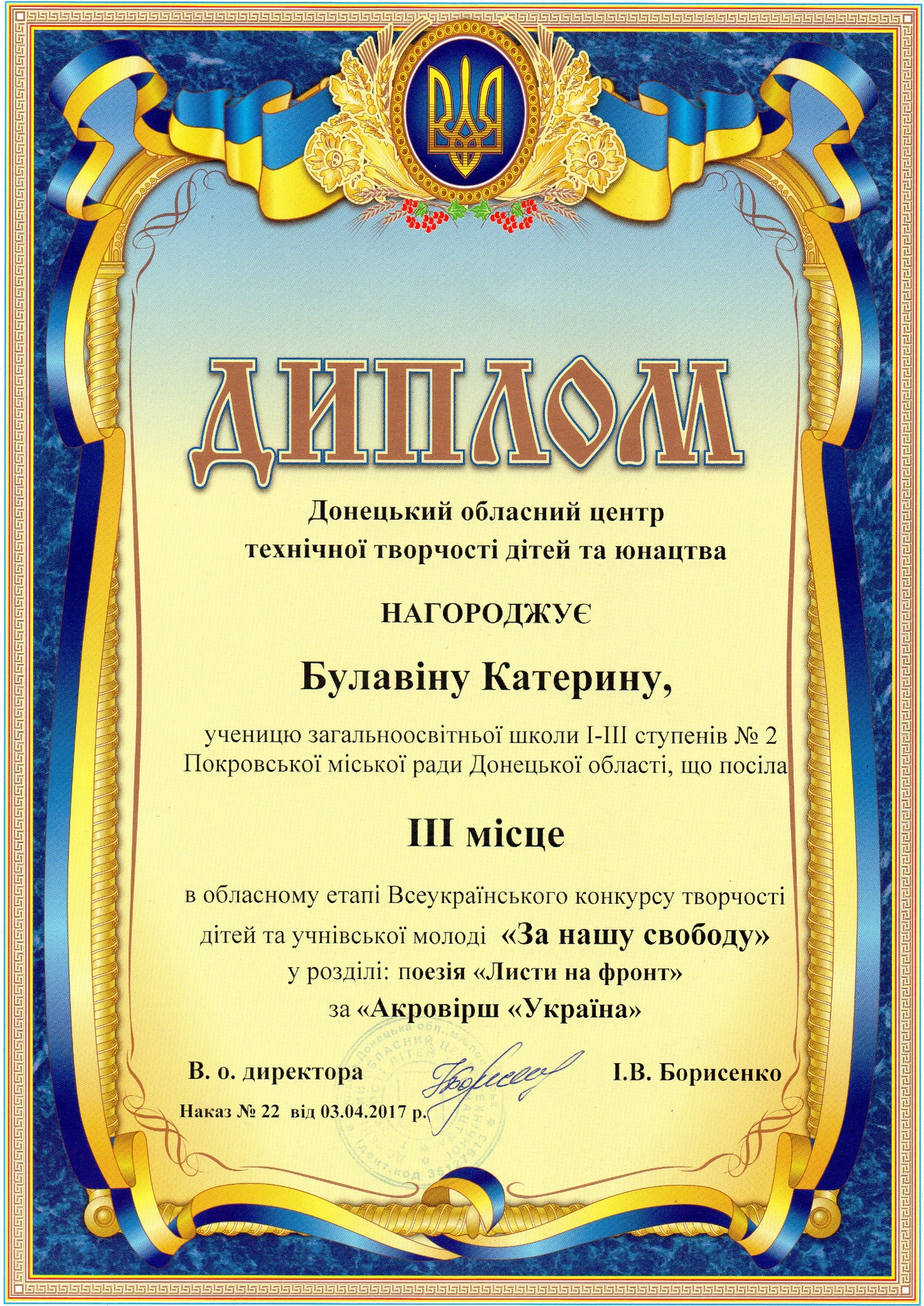 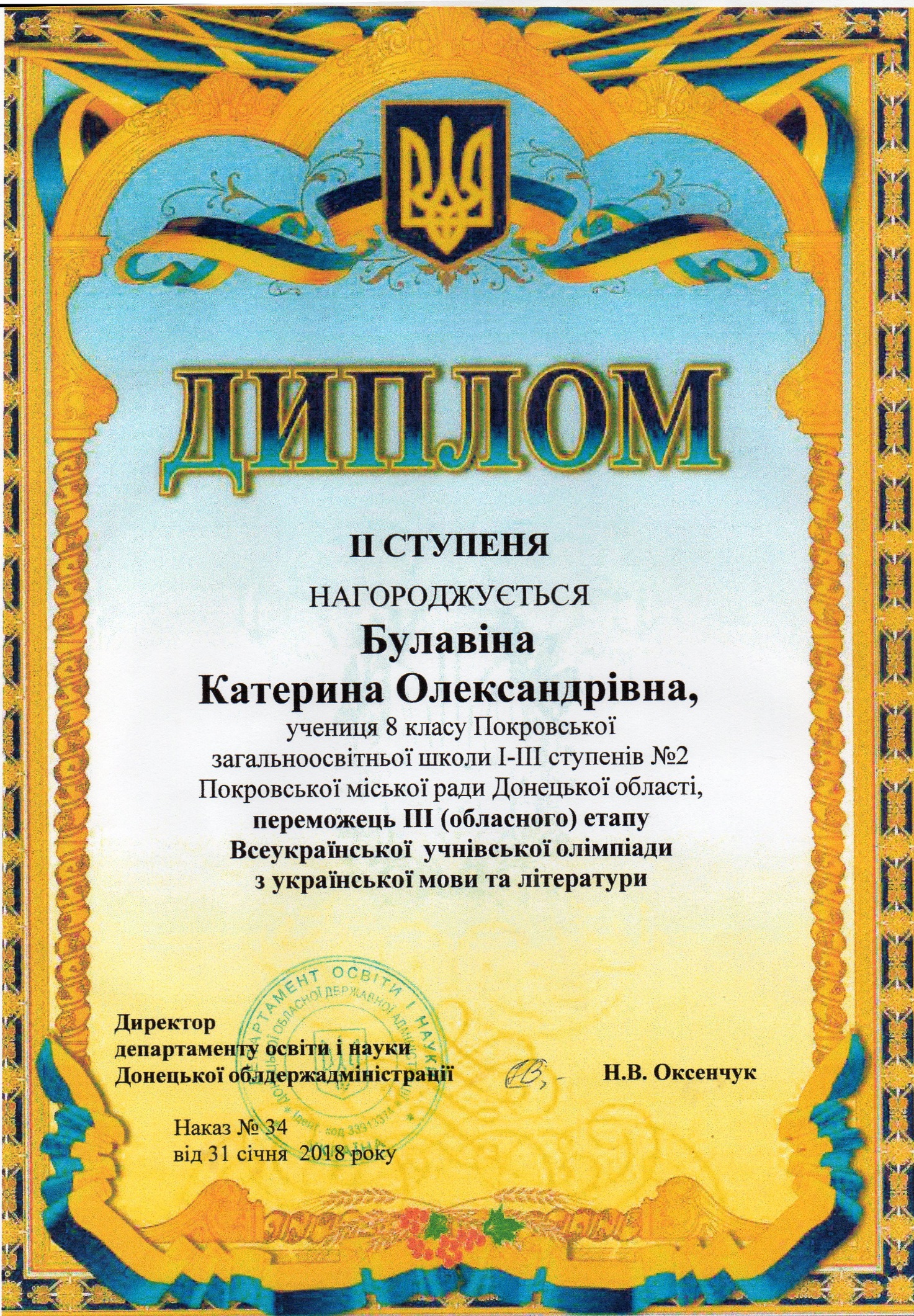 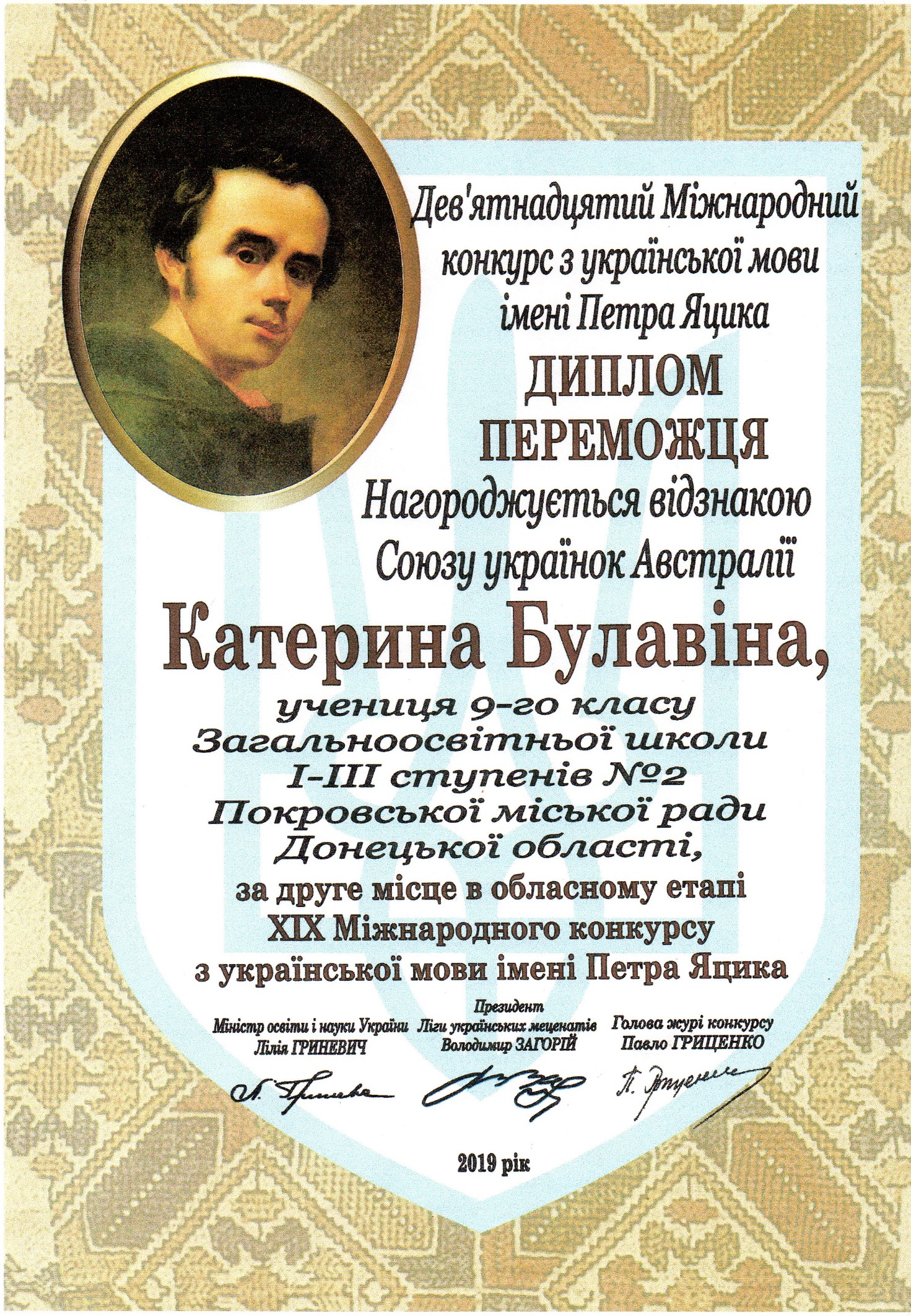 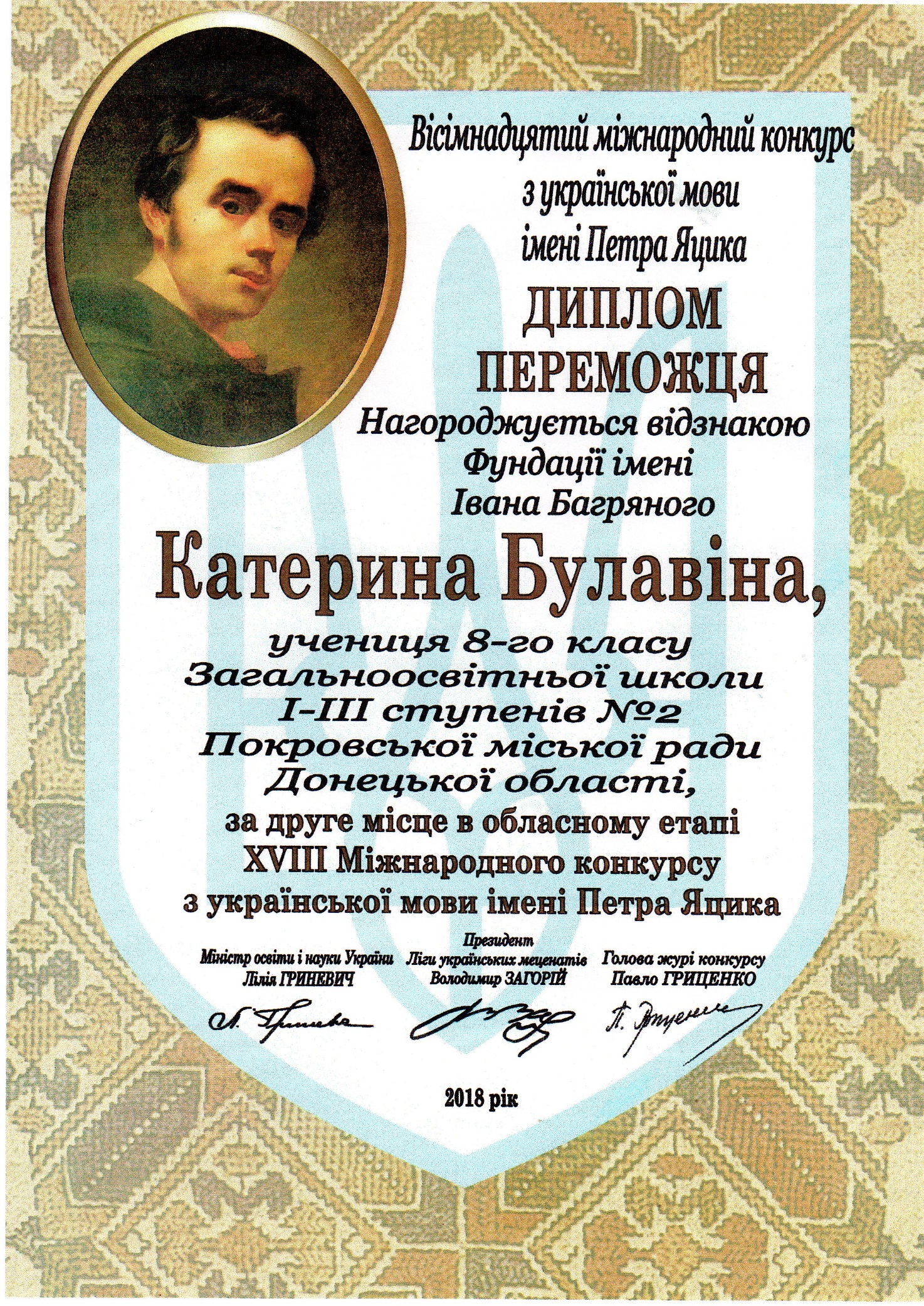 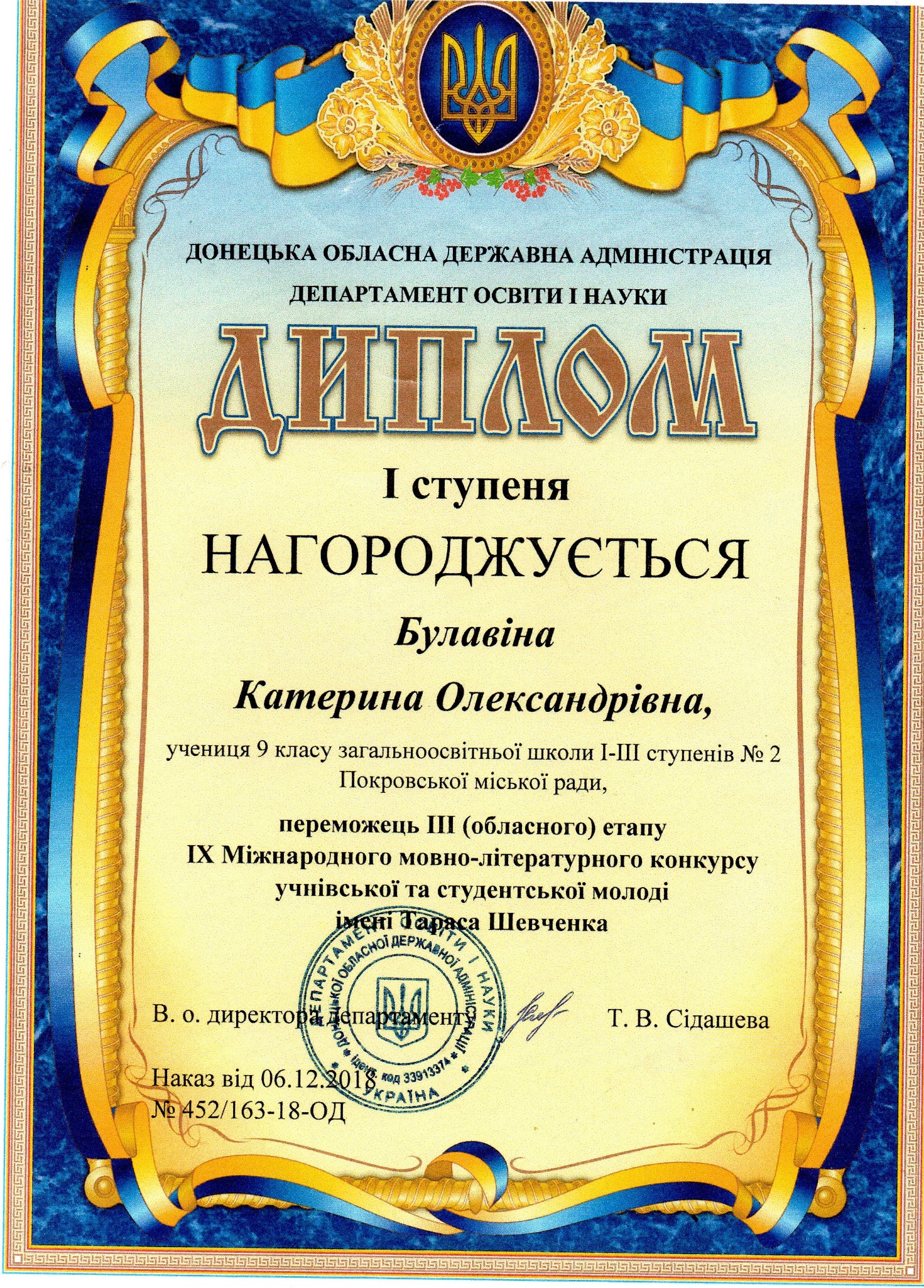 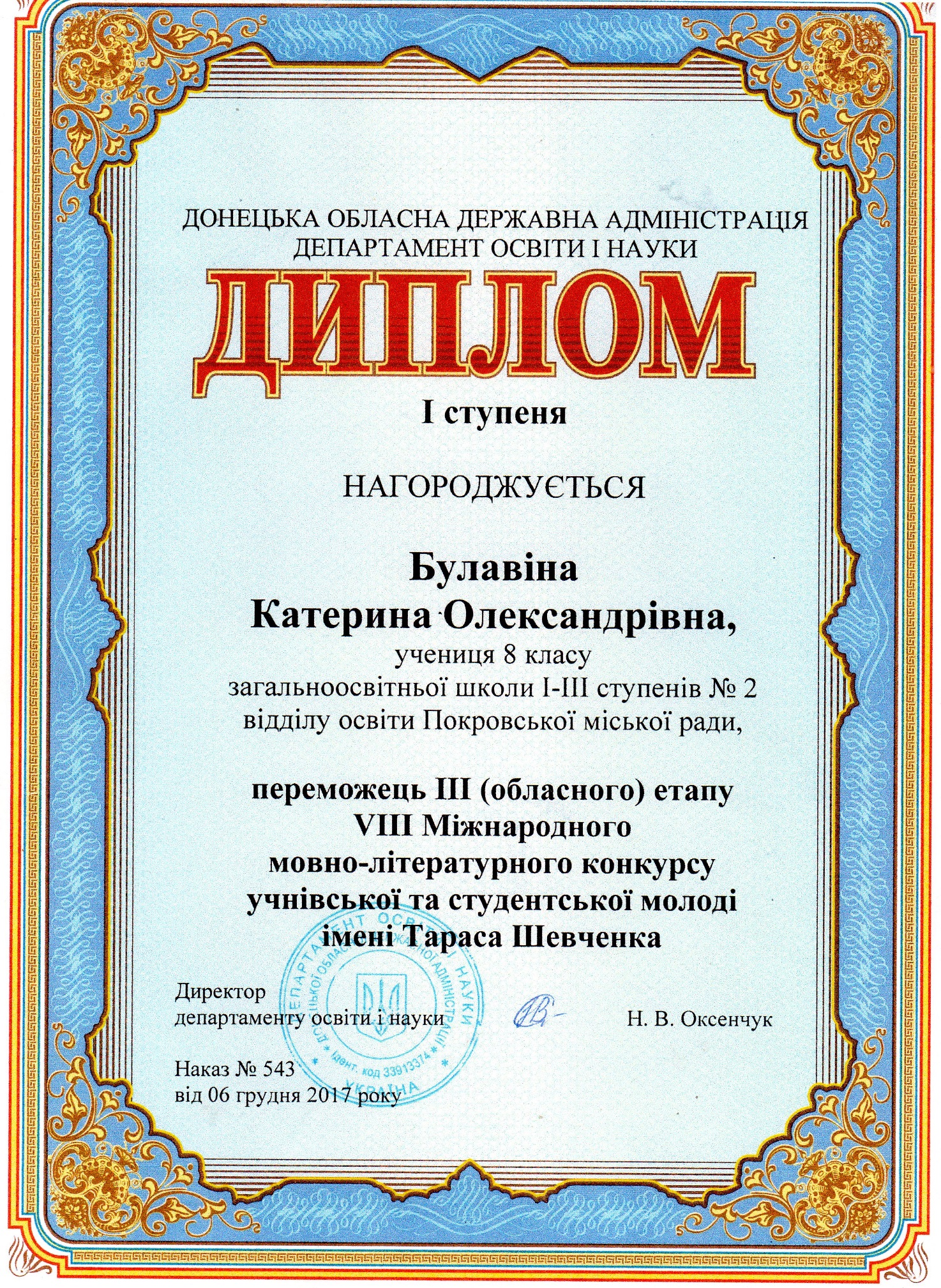 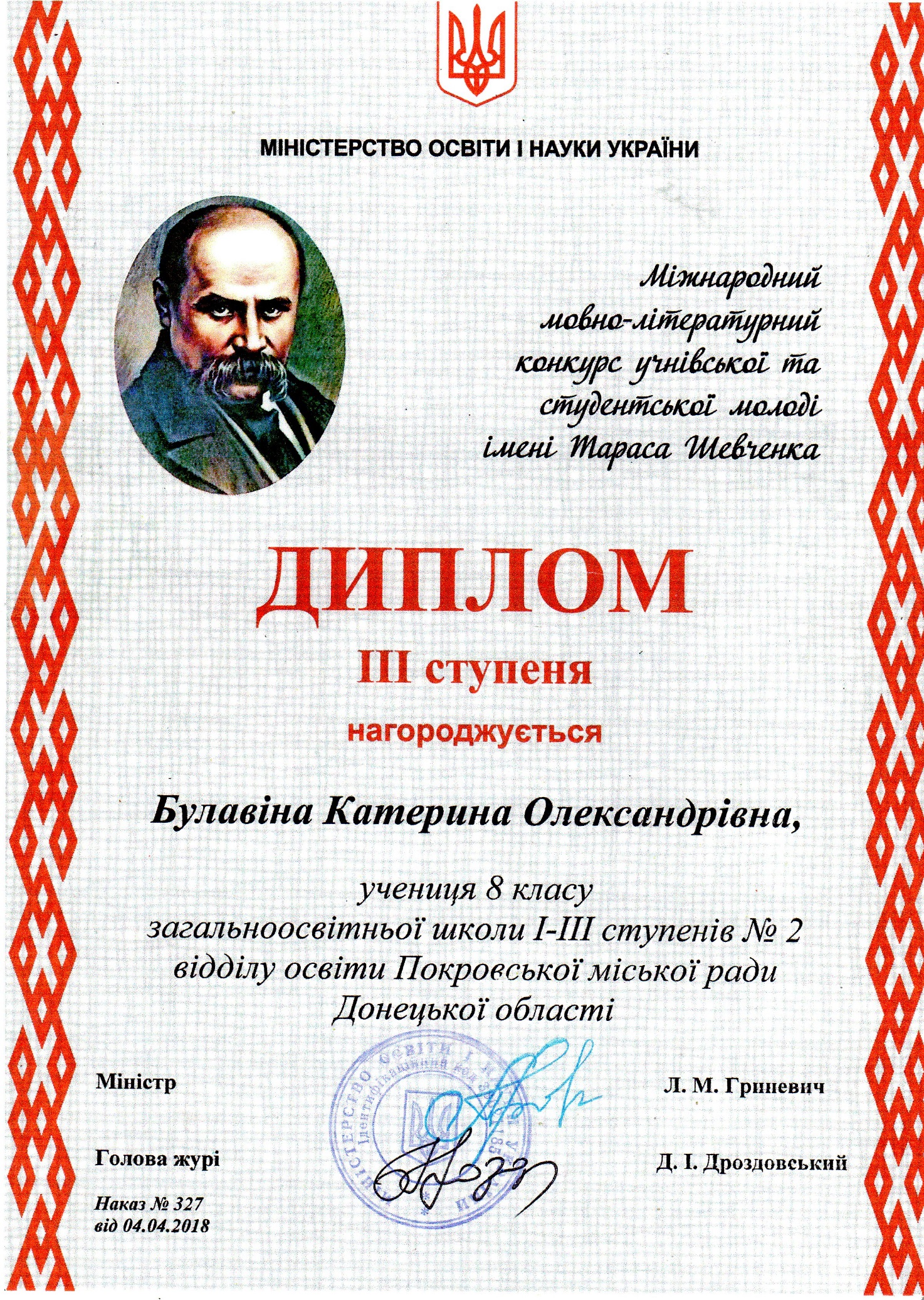 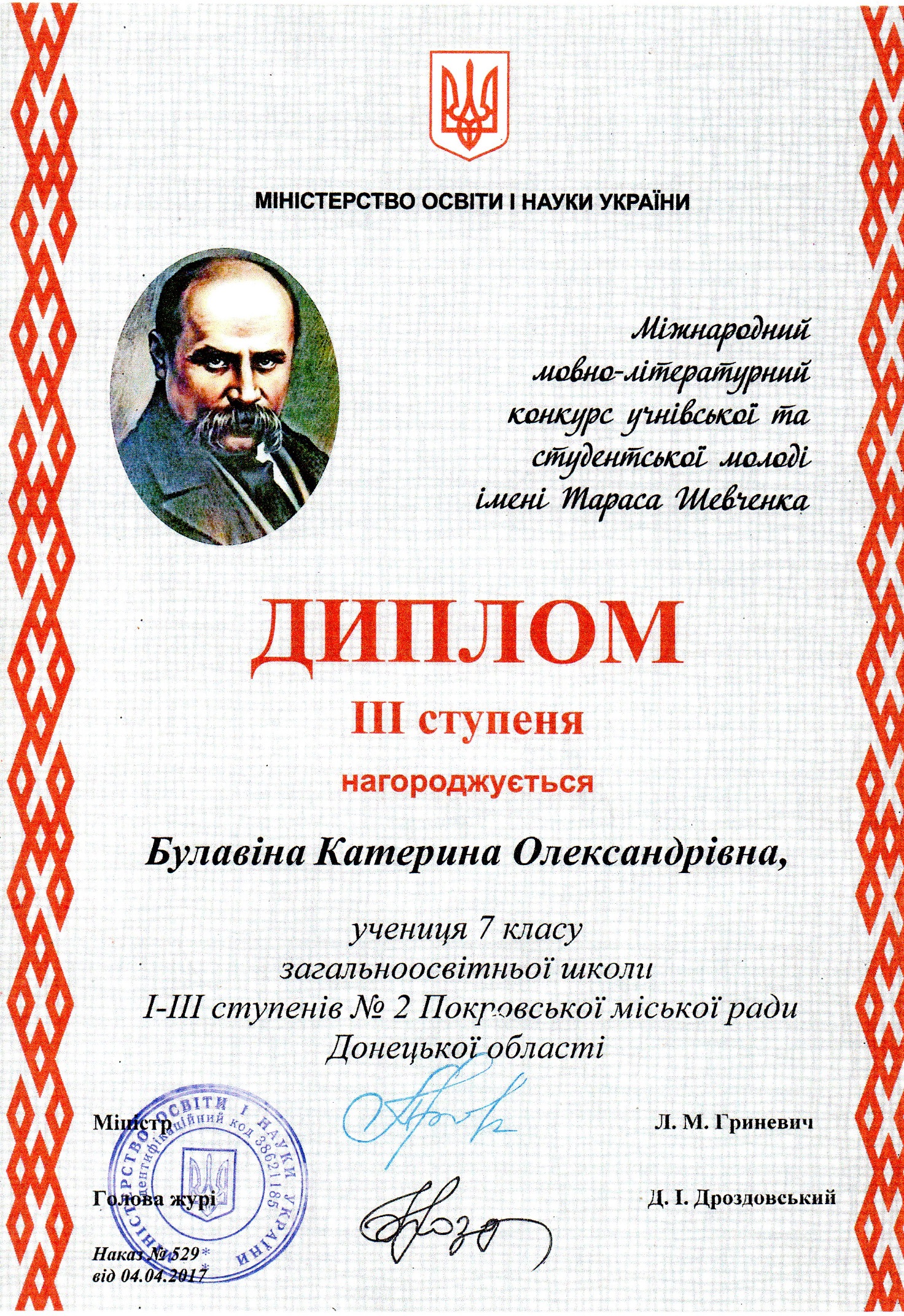 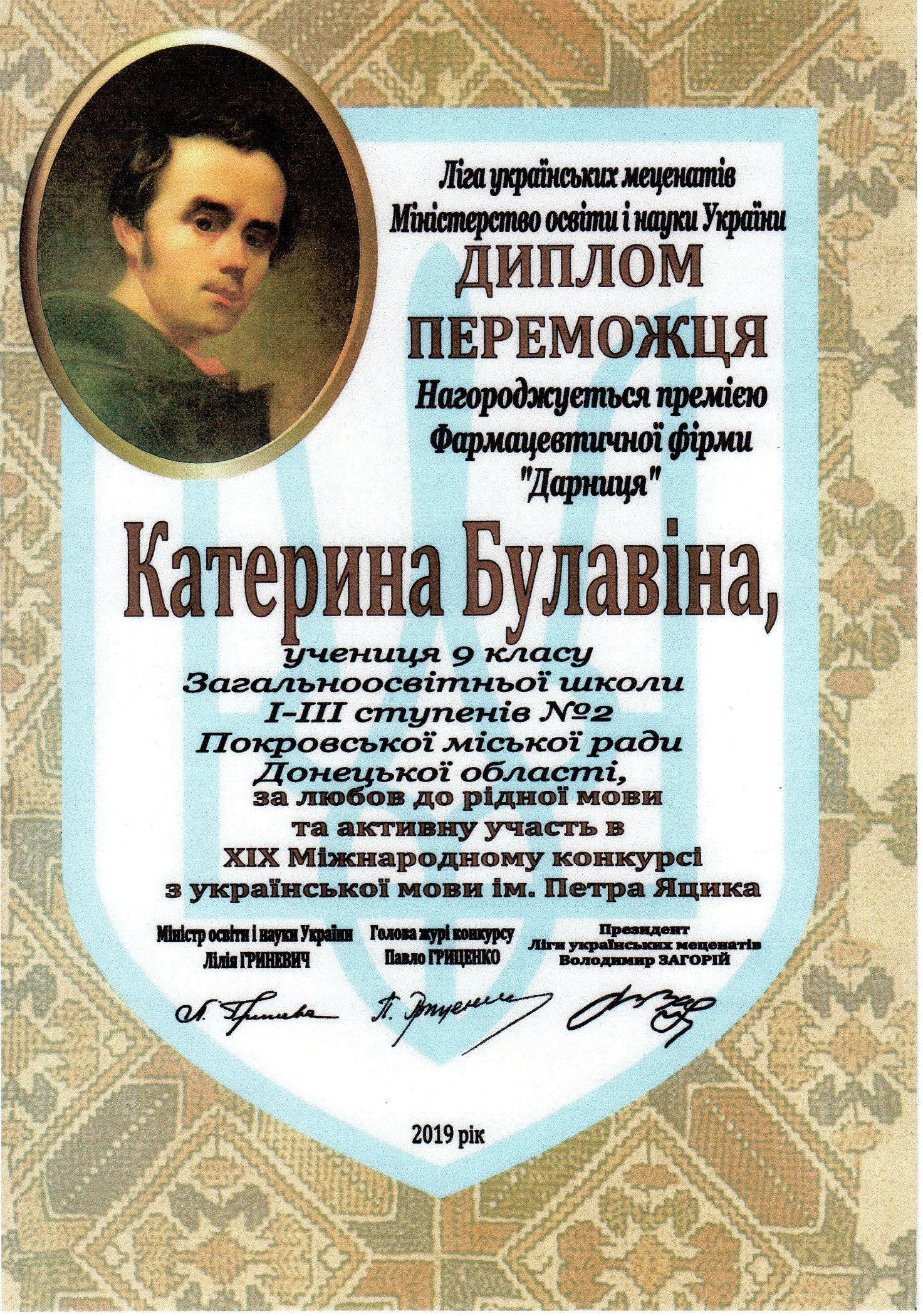 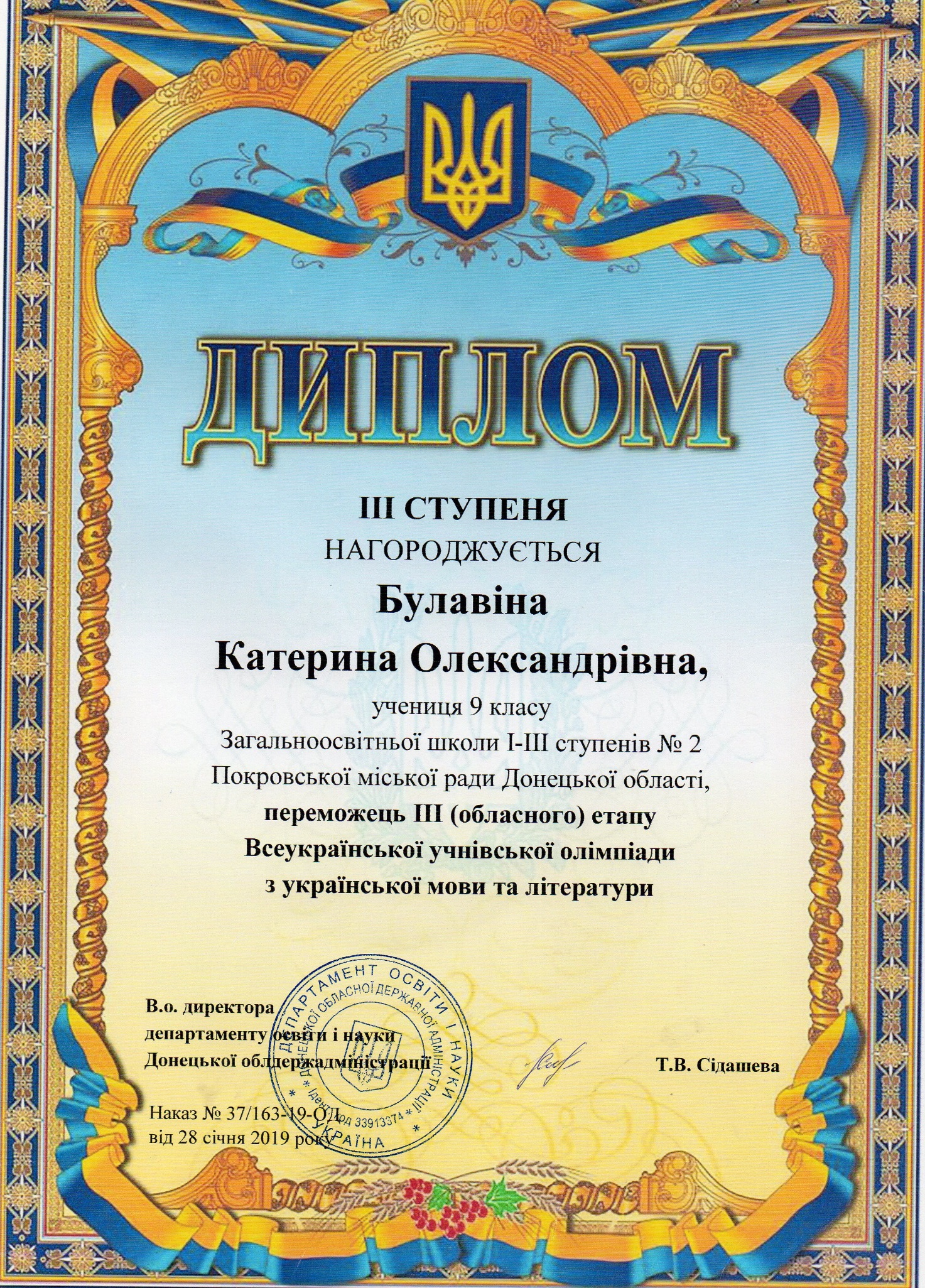 Навчальний рікОбласний рівеньОбласний рівеньВсеукраїнськийВсеукраїнськийМіжнароднийМіжнароднийНазва заходурезультатНазва заходурезультатНазва заходурезультат2017-2018Міжнародний мовно-літературний конкурс учнівської та студентської молоді імені Тараса ШевченкаМіжнародний конкурс           з української мови імені Петра ЯцикаВсеукраїнська учнівська олімпіада         з української мови                 і літературиДиплом переможця І ступеняДиплом переможця ІІІ ступеняДиплом ІІ ступеня Міжнародний мовно-літературний конкурс учнівської та студентської молоді імені Тараса ШевченкаМіжнародний конкурс            з української мови імені Петра ЯцикаДитячий літературний  конкурс «Перодактиль-2018»Диплом переможця ІІІ ступеняУчасть Фіналіст2018-2019Міжнародний мовно-літературний конкурс учнівської та студентської молоді імені Тараса ШевченкаМіжнародний конкурс           з української мови імені Петра ЯцикаВсеукраїнська учнівська олімпіада з української мови і літературиДиплом переможцяІ ступеняДиплом переможця ІІ ступеняДиплом ІІІ ступеня  Міжнародний мовно-літературний конкурс учнівської та студентської молоді імені Тараса ШевченкаМіжнародний конкурс             з української мови імені Петра ЯцикаДиплом переможця ІІ ступеняУчасть 